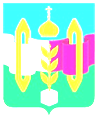 Российская федерацияИркутская областьУсольское районное муниципальное образованиеА Д М И Н И С Т Р А Ц И ЯГородского поселения Тельминского муниципального образованияРАСПОРЯЖЕНИЕОт 14.04.2016 г.                                                                                                  № 38-рр.п. ТельмаО мерах по обеспечению проведения оповещения, сбора, отправки граждан пребывающих в запасе на территории городского поселения Тельминского муниципального образования на 2016 годВо исполнение Федеральных Законов от 31 мая 1996 года № 61-Ф3 «Об обороне», от 26 февраля 1997 года № 31-Ф3 «О мобилизационной подготовке мобилизации в Российской Федерации», от 28 марта 1998 года № 53-Ф3 «О воинской обязанности и военной службе», руководствуясь Федеральным Законом от 06 октября 2003 года 131-Ф3 «Об общих принципах организации местного самоуправления в Российской Федерации», пунктом 23 статьи 6, статьями 23, 46 Устава городского поселения Тельминского муниципального образования:1. Создать штаб оповещения и пункт сбора городского поселения Тельминского муниципального образования граждан пребывающих в запасе. Местом проведения для развертывания штаба оповещения и пункта сбора определить здание администрации городского поселения Тельминского муниципального образования.2. Утвердить именной список личного состава (основной состав) штаба оповещения и пункта сбора городского поселения Тельминского муниципального образования (Приложение № 1).3. Утвердить именной список личного состава (резервный состав) штаба оповещения и пункта сбора городского поселения Тельминского муниципального образования (Приложение № 2).4. Распоряжение администрации городского поселения Тельминского муниципального образования от 24 апреля 2015 года № 96-р «О мерах по обеспечению проведения оповещения, сбора, отправки граждан пребывающих в запасе на территории Тельминского муниципального образования на 2015 год» считать утратившим силу.Глава городского поселенияТельминского муниципального образования                               М.А. ЕрофеевПриложение № 1к распоряжению администрации городского поселения Тельминского муниципального образования от 14.04.2016 года № 38-р Список личного состава штаба оповещения ипункта сбора администрации Тельминского муниципального образованияПриложение № 2к распоряжению администрации городского поселения Тельминского муниципального образования от 14.04.2016 года № 38-р Список личного состава штаба оповещенияпункта сбора администрации Тельминского муниципального образования.(резерв)№Должностьв аппаратеусиления(ШО и ПСМО)Ф.И.О.Дата рожденияДомашний адрес,телефонАдрес места  работы, телефонАдрес места  работы, телефонЗвание военнослужащих12345667Группа управленияГруппа управленияГруппа управленияГруппа управленияГруппа управленияГруппа управленияГруппа управленияГруппа управления1Начальникштаба оповещения и пункта сбора муниципального образованияЕрофеевМихаилАлександрович05.11.1963г.р.р. п. Тельмаул. Калинина,268-902-17-43-323Администрация Тельминского МО п. Тельма ул. Крупской,11Глава городского поселенияТельминскогоМО 22-2-30Администрация Тельминского МО п. Тельма ул. Крупской,11Глава городского поселенияТельминскогоМО 22-2-302Зам. начальникаШО и ПСМОЛисецкая ИринаВасильевна31.08.1968г.р.р. п. Тельмаул. Совхозная 16-10дом.22-6-488-964-812-28-08Администрация Тельминского МО, п. Тельма ул. Крупской, 11.Ведущий специалистпо организационной работе22-2-42Администрация Тельминского МО, п. Тельма ул. Крупской, 11.Ведущий специалистпо организационной работе22-2-423Заместитель начальника штаба оповещения и пункта сбора Тельминского муниципального образования по воспитательной работеБеляева Татьяна Михайловна27.07.1967г.р.р. п. Тельма, ул. Совхозная 16-2 8-950-128-18-34Администрация городского поселения Тельминского МО, п. Тельма ул. Крупской,11. Ведущий специалист по экономической политике8-950-128-1834Администрация городского поселения Тельминского МО, п. Тельма ул. Крупской,11. Ведущий специалист по экономической политике8-950-128-18344КомендантКапустина Мария Юрьевна11.03.1993г.р.р. п. Тельма,ул.  Кооперативная д.25Администрация городского поселения Тельминского МО- специалистАдминистрация городского поселения Тельминского МО- специалист5ФельдшерДубровкая Вера Ивановна01.01.1964г.р.р.п. Тельма ул. Мира д.3 кв.1МЛПУ Амбулатория п. Тельма, ул. Крупской 13а22-318МЛПУ Амбулатория п. Тельма, ул. Крупской 13а22-3186ТелефонистЯкимоваТатьянаАлександровна26.03.1958г.р.р.п. Тельма ул. Кирова, 19-28-951-74-27-012МОУ СОШ п. Тельма, 2-ая Советская,4библиотекарь22-2-14МОУ СОШ п. Тельма, 2-ая Советская,4библиотекарь22-2-14Отделение оповещенияОтделение оповещенияОтделение оповещенияОтделение оповещенияОтделение оповещенияОтделение оповещенияОтделение оповещенияОтделение оповещения7НачальникотделенияЧичкареваАнастасияНиколаевна18.12.1983г.р.р. п. Тельма,ул. Первомайская, д.518-924-543-44-64р. п. Тельма,ул. Первомайская, д.518-924-543-44-64Администрация городского поселения Тельминского МО, п. Тельма ул. Крупской, 11. Специалист по работе с населением8-924-543-44-6422-5-828Техническийработник пооповещению №1Кузнецова ЕкатеринаНиколаевна08.09.1967г.р.р. п. Тельмаул. Пушкина, 6-18-908-6524-45522-6-14р. п. Тельмаул. Пушкина, 6-18-908-6524-45522-6-14Администрация Тельминского МО, п. Тельма ул. Крупской,11.Главныйспециалист по финансово- бюджетной политике22-3-469Начальник группы розыска не оповещённых гражданЧичкарева МаринаАлександровна21.03.1976г.р.р. п. Тельма,ул. Бабушкина, д.208-950-106-17-37р. п. Тельма,ул. Бабушкина, д.208-950-106-17-37Администрация Тельминского МО, п. Тельма ул. Крупской, 11. Специалист ВУР8-950-106-17-3722-5-8210Представитель МО МВДБлагодетелев Андрей Иннокентьевич10.03.1980г.р.п. Железнодорожный, пр-кт Мира и Дружбы д.1 кв.88-9642-160-532п. Железнодорожный, пр-кт Мира и Дружбы д.1 кв.88-9642-160-532МО МВД «Усольский»Участковый полиции22-202 лейтенант11ПосыльныйГриб ТатьянаВладимировна05.02.1963г.р.р. п. Тельма,ул. Максима Горького, 128-950-082-32-62р. п. Тельма,ул. Максима Горького, 128-950-082-32-62Соц. защита г. Усолье-СибирскоеОтделение формирование и отправокОтделение формирование и отправокОтделение формирование и отправокОтделение формирование и отправокОтделение формирование и отправокОтделение формирование и отправокОтделение формирование и отправокОтделение формирование и отправок12Начальник отделенияЕпонечников ВиталийНиколаевич19.09.1984г.р.р. п. Тельма,ул. Максима Горькогод. 12Ветеран боевых действийВетеран боевых действийстарший сержант13Тех. работник№1СтреплюкЕвгения Петровна24.02.1976г.р.р.п. Тельма,ул. Набережная Ангары, д. 338-902-764-55-94Директор клуба п. Тельма, ул. 3-я советская,1.22-2-80,8-902-764-55-94Директор клуба п. Тельма, ул. 3-я советская,1.22-2-80,8-902-764-55-9414Тех. работник №2 Обедина ИринаВасильевна 14.03.1974г.рр. п. Тельма, ул. 1-ая Советская, д. 218-908-64-21-968Специалист ДК  п. Тельма, 3-я Советская,122-2-80Специалист ДК  п. Тельма, 3-я Советская,122-2-8015АвтомеханикГришин Александр Васильевич17.01.1958г.р.р.п. Тельма, ул. Королева, 6-18-964-22-81141Администрация Тельминского МО, р. п. Тельма, ул. Крупской, 11Водитель8-964-228-11-41Администрация Тельминского МО, р. п. Тельма, ул. Крупской, 11Водитель8-964-228-11-4116Сопровождающий командыЖелнова Светлана Викторовна14.10.1985г.р.п. Тельма,ул. Новая, д.5 кв.18-950-10-56-395Администрация Тельминского МО, ул. Крупской,11.Специалист по правовым вопросам,22-242Администрация Тельминского МО, ул. Крупской,11.Специалист по правовым вопросам,22-242№Должностьв аппаратеусиления(ШО и ПСМО)Ф.И.О.Ф.И.О.Дата рожденияДомашний адрес,телефонМесто работы идолжностьЗвание военнослужащих12334567УПРАВЛЕНИЕУПРАВЛЕНИЕУПРАВЛЕНИЕУПРАВЛЕНИЕУПРАВЛЕНИЕУПРАВЛЕНИЕУПРАВЛЕНИЕУПРАВЛЕНИЕ1НачальникШО и ПСМОЛисецкая ИринаВасильевнаЛисецкая ИринаВасильевна31.08.1968г.р.п. Тельма, ул. Совхозная, 16-10дом. 22-6-488-964-806-10-16Администрация Тельминского МО, ул. Крупской,11.Ведущий специалист по организационной работе22-2-422Зам. начальникаШО и ПСМОЖелнова Светлана ВикторовнаЖелнова Светлана Викторовна14.10.1985г.р.п. Тельма, ул. Новая, 5-28-950-105-63-95Администрация Тельминского МО, ул. Крупской,11. Специалист по правовым вопросам22-2423КомендантАндриенко Анастасия ИгоревнаАндриенко Анастасия Игоревна20.11.1991г.р.п. Тельма,ул. Калинина д.148-902-762-44-772Администрация Тельминского МО, ул. Крупской,11.Специалист по архитектуре, землеустройству и благоустройству, 22-3464ФельдшерКомаровская Наталья АлександровнаКомаровская Наталья Александровна10.08.1978г.р.п.Тельма,ул. Фрунзе, д.56МЛПУ Амбулатория, ул. Крупской,13аСтаршая медсестра22-3-185ТелефонистЕпонечникова Надежда ИгоревнаЕпонечникова Надежда Игоревна17.02.1986г.р.п. Тельма, ул. Максима Горького д.128-950-082-32-62п. Тельма, ул. Крупской, 28А. Столовая п. Тельма, заведующая хозяйствомОтделение оповещенияОтделение оповещенияОтделение оповещенияОтделение оповещенияОтделение оповещенияОтделение оповещенияОтделение оповещенияОтделение оповещения6Начальник отделенияНачальник отделенияКорягин Павел Сергеевич04.12.1976г.р.п. Тельма ул. Гагарина, 48-924-624-08-17Спортивный клуб «Титан», ул. Крупской, 9аСпорт-инструктор п. Тельмарядовой7Технический работник №1Технический работник №1Рудакова Татьяна Александровна14.10.1970г.р.п. Тельма, Бабушкина, д. 208-902-5-612-013ООО «Пельменная»п. Тельма, ул. Крупской,41. Заведующая складом,22-2448Начальник группы розыска не оповещённых гражданНачальник группы розыска не оповещённых гражданЛебедев Денис Григорьевич30.05.1976г.р.п. Тельма, ул. Бабушкина д.228-964-756-76-17ВодительМЛПУ Амбулатория, п. Тельма, ул. Крупской, 13арядовой9Представитель МО МВДПредставитель МО МВДБуцкий Николай Иванович17.12.1975г.р.г. Усолье-Сибирское8-904-1440-143МО МВД «Усольский»Участковый полиции6-28-55лейтенант10ПосыльныйПосыльныйКуприянова Ирина Александровна28.05.1982г.р.п. Тельма ул. Бабушкина,208-950-106-17-37ДомохозяйкаОтделение формирования и отправокОтделение формирования и отправокОтделение формирования и отправокОтделение формирования и отправокОтделение формирования и отправокОтделение формирования и отправокОтделение формирования и отправокОтделение формирования и отправок11НачальникотделенияЧичкаревАлексейАлексеевичЧичкаревАлексейАлексеевич21.07.1975г.р.п. Тельма, ул. Пушкина,118-950-106-17-37Пенсионер МВДстарший сержант12Техническийработник № 1Сластная ЕкатеринаАндреевнаСластная ЕкатеринаАндреевна09.09.1991г.р.п. Тельма, ул. Набережная Ангары, д. 49Специалист ДК Юность22-28013АвтомеханикЧичкарев Михаил АлексеевичЧичкарев Михаил Алексеевич05.01.1972г.р.п. Тельма, ул. Первомайская, д.518-914-956-15-49Пенсионер МВДсержант14Сопровождающий командыКирилловаЕкатерина ИгоревнаКирилловаЕкатерина Игоревна17.08.1987г.р.п.Тельма, ул. Максима Горького, д. 128-950-082-32-62Домохозяйка